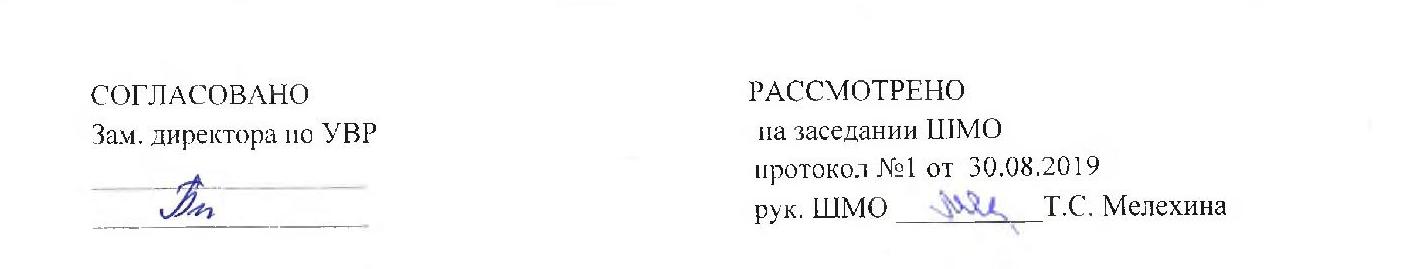 РАБОЧАЯ ПРОГРАММА по специальной технологии  на 2019 – 2020 уч. год.Класс 7Преподаватель: Рассошных Людмила АнатольевнаКоличество часов по учебному плану: 34; в неделю 1 часПланирование составлено: Стандарты Р.Ф.Количество контрольных работ:5 Учебник: «Столярные, плотничные, стекольные и паркетные работы» Л.Н.Крейндлин, 1999,Институт развития профессионального образования, 1999, Издательский центр «Академия». 1999.                                                              Дополнительные тематические и дидактические материалы: «Технология», под редакцией В.Д.Симоненко, Москва, Издательский центр «Вентана - Граф», 2001. «Занимательная технология» для мальчиков., И.П.Арефьев, Москва, «Школьная Пресса», 2004.Пояснительная записка.       Тематическое планирование составлено на основе стандартов образования.        Изучение технологии направлено на достижение следующих целей:освоение технологических знаний, технологической культуры с опорой на сведения, полученные при изучении других образовательных областей и предметов и на основе включения учащихся в разнообразные виды технологической деятельности по созданию личностно или общественно значимых продуктов труда; освоение начальных знаний по прикладной экономике и предпринимательству, необходимых для практической деятельности в условиях рыночной экономики, рационального поведения на рынке труда, товаров и услуг;овладение общетрудовыми умениями и умениями создавать личностно или общественно значимые продукты труда, вести домашнее хозяйство;развитие творческих, коммуникативных и организаторских способностей в процессе различных видов технологической деятельности;развитие способностей самостоятельно и осознанно определять свои жизненные и профессиональные планы, исходя из оценки личных интересов и склонностей, текущих и перспективных потребностей рынка труда; воспитание трудолюбия и культуры созидательного труда, ответственности за результаты своего труда;приобретение опыта применения и технологических знаний и умений в самостоятельной практической деятельности.В результате изучения технологии учащиеся должны овладеть:опытом изготовления личностно или общественно значимых объектов труда: выбор объектов труда; подбор материалов и средств труда в соответствии с целями деятельности; рациональное размещение инструментов и оборудования; применение инструментов и оборудования; использование безопасных приемов труда в технологическом процессе; контроль хода процесса и результатов своего труда;опытом организации индивидуальной и коллективной трудовой деятельности: планирование работы с учетом имеющихся ресурсов и условий; распределение работ при коллективной деятельности; опытом проектной деятельности по созданию материальных объектов и услуг: обоснование цели деятельности; определение способов и средств достижения цели; воплощение проекта в виде законченного продукта; оценка затрат, необходимых для создания объекта или услуги;знатьсмысл технологических понятий: конструкционные материалы, поделочные материалы, изделие, деталь, резание, назначение и устройство применяемых ручных инструментов, станков и оборудования; технологии изготовления деталей из различных материалов; методы защиты материалов от воздействия окружающей среды; влияние различных технологий обработки материалов на окружающую среду и здоровье человека; профессии и специальности, связанные с обработкой конструкционных и поделочных материалов, созданием изделий из них; сферы современного производства; разделение труда на производстве; понятие о специальности и квалификации работника; факторы, влияющие на уровень оплаты труда; пути получения профессионального образования; требования к качествам личности при выборе профессии;уметьрационально организовывать рабочее место; обосновывать функциональные качества изготовляемого изделия (детали); находить необходимую информацию в справочной литературе и технологической документации; составлять последовательность выполнения технологических операций для изготовления изделия; выбирать материалы, инструменты и оборудование для выполнения работ; выполнять разметку деталей на основе технологической документации; соблюдать требования безопасности труда и правила пользования ручными инструментами, станками и оборудованием; находить информацию о региональных учреждениях профессионального образования и о путях получения профессионального образования и трудоустройства; сопоставлять свои способности и возможности с требованиями профессии;использовать приобретенные знания и умения в практической деятельности и повседневной жизни:информацию из различных источников для планирования профессиональной карьеры.В тематическое планирование  для контроля усвоение знаний и умений,  и навыков учащимися включены контрольные работы и зачёты.Тематическое планирование по специальной технологии 7  класс№ п/пНаименование раздела программы   (часы)Тема урокаКол – во часовТип урока. Методы обученияЭлементы содержанияЦель урокаЗадачи урокаКонтроль  оценки знанийИнформационно-методическое обеспечение урока1. Основные операции по обработке древесины.Урок № 1. Требования в столярной мастерской. Рабочее место столяра.1 Новая тема. Комбинированный словесно-наглядный, практический, стимулирования ученияСтолярный верстак, егоустройство. Рабочее местостоляра.Ознакомить учащихся с правилами поведения в школьных мастерских, а также с требованиями, предъявляемыми к ученикам; познакомить со столярным верстаком; Научить правильно организовать труд и оборудовать рабочее место для обработки древесины; ознакомить с техникой безопасности труда; пробудить интерес к труду; воспитывать в детях потребность и желание трудиться; формировать представление учащихся о разнообразии профессий, воспитывать трудолюбие, уважительное отношение к людям труда. Игра «Грамматическое лото»Учебник стр.6-8, презентация.Урок № 2. Основы резания древесины.1КомбинированныйобъяснениеВиды резания древесины(продольная, поперечная,торцовая). Движение резания иподачи.Случаи резания древесины: вторец, вдоль и поперекволокон. Зависимость усилийрезания от его направления,направление волокондревесинынаучить учащихся основным методам механической обработки древесины резанием.Задачи:Образовательная: формирование у учащихся знаний механической обработки древесины резанием.Развивающая: развитие позновательного интереса учащихся в области деревообработки, совершенствование учащимися приемов и навыков работы на станке, научить учащихся правилам техники безопасности при работе на станках.Воспитательная: воспитание у учащихся любви к труду и уважение к людям труда, способствовать воспитанию самостоятельности, веры в свои силы, воспитание технологической культуры, профориентация учащихся.Кроссворд Учебник стр.8-11 оборудование и материалы, наглядные пособияУрок № 3. Разметка.  1 Урок совершенствования и формирования умений и навыков.словесно-наглядный, практический обучениядиалогический, показательныйпреподавания  инструктивный, объяснительныйучения  репродуктивный, частично поисковый, практическийсамооценка выполненной работы.ознакомить учащихся с назначением и порядком построения плоскостной разметки научить приёмам выполнения разметкиОбразовательные: Закрепить первоначальные знания о металлах и их свойствах, научить практически, использовать полученную информацию.Развивающие: Развивать интерес к исследованию и практическому использованию полученной информации. Развивать творческое мышление.Воспитательные: Воспитание аккуратности, трудолюбия, бережного отношения к материалам и оборудованию.Кроссворд Учебник стр.11-17
инструменты для разметкиУрок № 4. Приемы разметки. по чертежам,по образцу и шаблонам. 1Комбинированныйсловесно-наглядный, практический,Столярные инструменты иприспособления: виды пиназначения. Устройство иправила пользованиястолярными инструментами (измерительная линейка,столярный угольник, стусло).ознакомить учащихся с назначением и порядком построения плоскостной разметки научить приёмам выполнения разметкиОбразовательные: Закрепить первоначальные знания о металлах и их свойствах, научить практически, использовать полученную информацию.Развивающие: Развивать интерес к исследованию и практическому использованию полученной информации. Развивать творческое мышление.Воспитательные: Воспитание аккуратности, трудолюбия, бережного отношения к материалам и оборудованию.Самостоятельная работаУчебник стр.11-17
инструменты для разметкиУрок № 5. Пиление древесины. Техника безопасности при работе с ручными пилами.1Комбинированныйсловесно-наглядный, практический,Пиление как одна из основныхстолярных операций.Инструменты для пиления.Ручные пилы. Приемы пиления столярнойножовкой. Пиление поперекволокон и вдоль. Пиление подуглом. Виды брака припилении.Ознакомить учащихся с назначением пиления древесины. Изучить разновидности пил и ножовок, их устройство и назначениеРазвивающая: способствовать формированию развитию самостоятельности учащихся.Воспитательная: способствовать формированию развития трудовых качеств личности.Образовательная: способствовать формированию понятия о пилении древесины, познакомить с конструкцией и назначением пил, обучить приемам качественного и безопасного продольного, поперечного, косого пиления. Самостоятельная работа с самопроверкой по эталонуУчебник стр.20-23, ножовкиУрок № 6. Механическое пиление. Техника безопасности при работе с электропилами. 1Комбинированныйсловесно-наглядный, практический,Дисковая электропила:устройство, приемы работы иправила безопасности.Изучить электроинструмент Учебная. Сформировать у учащихся представление о ручном электроинструменте и его устройстве.Воспитательная. Воспитать у учащихся сознательную дисциплину; безупречность выполнения своих обязанностей и соблюдение норм поведения в коллективе. Развивающая. Развить у учащихся творческий труд и серьезное отношение к учебным занятиям и интенсивное напряжение воли.Коррекционная. Умственная коррекция, коррекция устойчивости и переключения внимания.Тест .вопросыУчебник стр. 29-31Урок № 7 .  Инструменты применяемые дляразводки и заточки пил.1Комбинированныйсловесно-наглядный, практический,Виды абразивных материалов.Напильники, бруски,приспособления для разводки и заточки пилОсвоение учащимися новых общетрудовых знаний, умений, навыков и  развития технического мышления.Повторить и закрепить знания учащихся о пилении древесины, разновидностях (видах) пил и их правильном применении, приспособлениях для пиления.Дать учащимся технико-технологические сведения об элементах и форме зубьев пил. Способах наладки пил к работеСистематизировать знания учащихся по правилам безопасности при работе с ручным режущим инструментом (пилой).вопросыУчебник 23-26Урок № 8  Контрольная работа за 1 четверть1Контрольная работа.Проверка качества усвоения знаний по пройденным темам.Проверка качества усвоения знаний по пройденным темам.2 четверть Урок № 9. Ручное строгание. Наладка инструментов.1Комбинированныйсловесно-наглядный, практический,Рубанок: основные части,подготовка к работе. Правилабезопасной работы рубанком.Приемы работы рубанком.Дать общую характеристику операции строгание, инструментам, применяемым при строгании, основным приёмам работы.Познакомить с назначением строгания, дать основные понятия и определения по теме;Развивать познавательную активность учащихся, мышление, воображение, память, моторику рук;Формировать умения безопасной самостоятельной работы при помощи технологических карт;Воспитывать валеологическую культуру;Корректировать коммуникативные навыки, необходимые для социальной адаптации учащихся.Тест Учебник стр.31-37презентация и инструменыУрок № 10. . Инструменты для механизированной обработки древесины.1Комбинированныйсловесно-наглядный, практический,Электрорубанок, устройство,приемы работы и правилабезопасности.научить учащихся основным методам механической обработки древесины резанием.Образовательная: формирование у учащихся знаний механической обработки древесины резанием.Развивающая: развитие позновательного интереса учащихся в области деревообработки, совершенствование учащимися приемов и навыков работы на станке, научить учащихся правилам техники безопасности при работе на станках.Воспитательная: воспитание у учащихся любви к труду и уважение к людям труда, способствовать воспитанию самостоятельности, веры в свои силы, воспитание технологической культуры, профориентация учащихся.кроссвордУчебник стр.43-45Урок № 11. Приемы строгания древесины. 1Комбинированныйсловесно-наглядный, практический,Строгания заготовок деталейизделия с контролем размеров.Технические требования квыполнению данной операции.Ознакомить обучающихся с инструментами и приемами долбленияобучающая – ознакомление с процессом строгания рубанком и другими инструментами для выполнения этой операции;
воспитательная – воспитание сознательной дисциплины, аккуратности и внимательности при выполнении строгания деталей;
развивающая – развитие умений и навыков работы с рубанком.Карточки - заданияУчебник стр.41-43, инструменты для строганияУрок № 12 Ручное долбление древесины. Резание стамеской.1Комбинированныйсловесно-наглядный, практический,Назначение и устройствостолярного долота и стамески.Сравнение долота состамеской. Определениекачества долота (заточка).Правила безопасногопользования инструментом.Ознакомить обучающихся с инструментами и приемами долбления древесины.Научиться правильно выполнять приемы по  долблению проушин, а также безопасности труда при работе..обучающая – обобщить и систематизировать знания учащихся в технологии обработки древесины, ознакомить с основными профессиями в деревообрабатывающей промышленности;воспитательная – воспитание инициативы и самостоятельности в трудовой деятельности;развивающая – развитие умений применять имеющиеся знания на практике и устанавливать причинно-следственные связи между профессиями в деревообрабатывающей промышленностиСформировать знания и практические навыки.Карточка с заданием Учебник стр.46-48 Плакаты с изображением работ выполняемых рабочими деревообрабатывающей промышленности, инструменты для долбленияУрок № 13. . Механическое долбление.                                          1Комбинированныйсловесно-наглядный, практический,Электродолбежник:устройство, приемы работы иправила безопасности.Ознакомить учащихся с электродобежником, его строением) Совершенствовать навыки работы учащихся с деревом,  развивать умения и навыки работы с инструментами; 3) воспитывать учащихся к чистоте, быть аккуратными, к строгому соблюдению техники безопасности при работе с инструментами, бережно относится к оборудованиям и инструментам, выполнять работу качественно.) Совершенствовать навыки работы учащихся с деревом,  развивать умения и навыки работы с инструментами; 3) воспитывать учащихся к чистоте, быть аккуратными, к строгому соблюдению техники безопасности при работе с инструментами, бережно относится к оборудованиям и инструментам, выполнять работу качественно.Совершенствовать навыки работы учащихся с деревом,  развивать умения и навыки работы с инструментами; 3) воспитывать учащихся к чистоте, быть аккуратными, к строгому соблюдению техники безопасности при работе с инструментами, бережно относится к оборудованиям и инструментам, выполнять работу качественно.Совершенствовать навыки работы учащихся с деревом,  развивать умения и навыки работы с инструментами;  воспитывать учащихся к чистоте, быть аккуратными, к строгому соблюдению техники безопасности при работе с инструментами, бережно относится к оборудованиям и инструментам, выполнять работу качественно.Карточка-заданиеУчебник стр. 48-50Урок № 14. Сверление древесины.1Комбинированныйсловесно-наглядный, практический,Для чего предназначеносверление. Инструменты длявыполнения различныхотверстий. Приемы работыколоворотом, двухскоростнойручной дрелью.обучающая – ознакомление с технологией сверления древесины, инструментом и правилами безопасной работы;воспитательная – воспитание сознательной дисциплины, аккуратности и внимательности при сверлении;развивающая – развитие умений пользоваться инструментом.Назначение  сверления древесины. Инструменты и приспособления для сверления.  Техника безопасности при сверлении древесиныУчебник стр.50-53, инструменты для сверленияУрок № 15 Механизированное сверление древесины               1Комбинированныйсловесно-наглядный, практический,Устройство и назначениесверлильного станка,электродрели. Правила безопасной работыпри сверлении. Организациярабочего места.Дать учащимся первоначальные сведение о ручных электроинструментах, их назначении, приемах работы с ними.Расширить, закрепить и систематизировать знания учащихся о назначении, устройстве ручных электроинструментов.Развивать умения и навыки работы электроинструментами при выполнении практической работы; умение применять правила Т.Б., память и речь учащихся.Воспитывать бережное отношение к инструментам и оборудованию. Прививать любовь к столярному делу.кроссворд, карточки-задания.Учебник стр.53 ручная и электрическая дрель, ножовка, электролобзик, дисковая пила, электрорубанок, сверла, фотографии (эл.дрели, эл.лобзика, дисковой эл.пилы, эл.рубанка), ТСО («Шум леса», видео «Ручной эл.инструмент») кроссворд, карточки-задания.Урок № 16.  Контрольная работа 2четверть.1Контрольная работа.Проверка качества усвоения знаний по пройденным темам.Проверка качества усвоения знаний по пройденным темам.3 четверть2.Столярные и плотничные соединенияУрок № 17.   Столярные и плотничные соединения. Плотничные соединения.1Комбинированныйсловесно-наглядный, практический,Понятия о детали, узле, группе.Брусок, рамка, щит, коробка,Элементы доски (бруски,:пласть, кромка, торец, ребро)Способы соединениядеревянных деталей:наращивание, сращивание,сплачивание, пересечение,примыкание, образованиеуглов. Назначение и видыкаждого способа соединения.Выборка шипов и проушин.Дать учащимся первоначальные сведение о ручных столярных и плотничных соединениях. О шиповых соединенияхОбучающая: формирование приемов столярной операций плотничных соединений и выполнений врубокРазвивающая: умение спланировать работу и контроль своего труда на всехего этапахВоспитательная: воспитание ответственности и рационального использования рабочего времени, аккуратности и терпения при выполнении столярных операцийТест Учебник стр.54-57, плакаты и образцы столярных соединенийУрок № 18.  Столярные и плотничные соединения. Столярные соединения.1Комбинированныйсловесно-наглядный, практический,Понятия о детали, узле, группе.Брусок, рамка, щит, коробка,Элементы доски (бруски,:пласть, кромка, торец, ребро)Способы соединениядеревянных деталей:наращивание, сращивание,сплачивание, пересечение,примыкание, образованиеуглов. Назначение и видыкаждого способа соединения.Выборка шипов и проушин.Дать учащимся первоначальные сведение о ручных столярных и плотничных соединениях. О шиповых соединенияхОбучающая: формирование приемов столярной операций плотничных соединений и выполнений врубокРазвивающая: умение спланировать работу и контроль своего труда на всехего этапахВоспитательная: воспитание ответственности и рационального использования рабочего времени, аккуратности и терпения при выполнении столярных операцийУчебник стр.58-60Урок № 19. Столярные и плотничные соединения. Шиповые соединения столярных изделий.1Комбинированныйсловесно-наглядный, практический,Понятия о детали, узле, группе.Брусок, рамка, щит, коробка,Элементы доски (бруски,:пласть, кромка, торец, ребро)Способы соединениядеревянных деталей:наращивание, сращивание,сплачивание, пересечение,примыкание, образованиеуглов. Назначение и видыкаждого способа соединения.Выборка шипов и проушин.Дать учащимся первоначальные сведение о ручных столярных и плотничных соединениях. О шиповых соединенияхОбучающая: формирование приемов столярной операций плотничных соединений и выполнений врубокРазвивающая: умение спланировать работу и контроль своего труда на всехего этапахВоспитательная: воспитание ответственности и рационального использования рабочего времени, аккуратности и терпения при выполнении столярных операцийУчебник 62-70Урок № 20.. Столярные и плотничные соединения. Выработка шипов и проушин1Комбинированныйсловесно-наглядный, практический,Дать учащимся первоначальные сведение о ручных столярных и плотничных соединениях. О шиповых соединенияхобучающая – повторить и систематизировать знания об угловых шиповых соединениях, их видах, конструкциях, назначении, способах расчета, разметки и выполнения; проверить степень сформированности знаний об угловых шиповых соединениях, умений выполнять расчеты основных размеров шиповых соединений;воспитательная – прививать обучающимся стремление к активному овладению профессиональными знаниями и умениями; воспитывать добросовестное и ответственное отношение к профессиональной деятельностиразвивающая – развивать техническое творческое мышление обучающихся, пространственное представление, умение работать с учебной литературой.Карточки – задания Учебник стр. 70-71 плакаты «Угловые концевые соединения» и «Угловые срединные соединения», образцы шиповых соединений, макеты оконных и дверных блоков, карточки-заданияУрок № 21. Столярные и плотничные соединения. Соединение элементов на нагелях, гвоздях и шурупах1Комбинированныйсловесно-наглядный, практический,Дать учащимся первоначальные сведение о ручных столярных и плотничных соединениях. О шиповых соединенияхнаучить учащихся выполнять соединения шкантами, нагелями и шурупами.тестУчебник стр.71-74 образцы гвоздей и шурупов, шило, молотки, клещи, плоскогубцы, отвёртки, мультимедийные средства обучения.Урок № 22.. . Столярные и плотничные соединения. Соединения на клеях.1Комбинированныйсловесно-наглядный, практический,Способы соединениядеревянных деталей:наращивание, сращивание,сплачивание, пересечение,примыкание, образованиеуглов. Назначение и видыкаждого способа соединения.Выборка шипов и проушин. Требования к клеям.Приспособление длясклеивания и запрессовкистолярных изделий. Дефекты при склеивании и меры ихпредупреждения.Дать учащимся первоначальные сведение о ручных столярных и плотничных соединениях. О шиповых соединенияхОбразовательные:Способствовать формированию знаний о правильном выполнении технологической операцииРазвивающие:Развить навыки безопасного выполнения склеивания деталей из древесиныРазвить интерес к изучению технологииРазвить умение работать в группахВоспитательные:Сформировать положительную мотивацию на открытие нового учебного материала, познавательной активности на уроке Воспитывать уважительное отношение к мнению других членов учебного коллективаЗнания, умения, навыки и качества, которые актуализируют/приобретут/закрепят/др. ученики/коллектив в ходе урокаПланируемые результаты УУДРегулятивные :научатся принимать и сохранять учебную задачу урока; принимать инструкцию педагога и четко следовать ей; выполнять операции по технологическим картам; осуществлять итоговый и пошаговый контроль выполнения операций; адекватно воспринимать оценку учителя; оценивать правильность выполнения операций; вносить необходимые коррективы в действия после его завершения на основе его оценки и учета характера сделанных ошибокПознавательные:познакомятся с ролью и значением уроков технологии в жизни человека, основные гигиенические правила, правилами безопасного труда с инструментами и общие правила работы в мастерской. Контроль и оценка процесса и результатов деятельности; постановка и формулирование проблемы, самостоятельное создание алгоритмов деятельности при решении проблем творческого и поискового характера, ориентироваться в учебнике, находить нужную информацию сравнивать.Коммуникативные:научиться слушать собеседника и вести диалог; вступать в речевое общение и приходить к общему решению в совместной деятельностикроссвордУчебник стр. 74-79Урок № 23.. Приспособления длясклеивания. Дефекты присклеивании и ихпредупреждение. 1Комбинированныйсловесно-наглядный, практический,Способы соединениядеревянных деталей:наращивание, сращивание,сплачивание, пересечение,примыкание, образованиеуглов. Назначение и видыкаждого способа соединения.Выборка шипов и проушин. Требования к клеям.Приспособление длясклеивания и запрессовкистолярных изделий. Дефекты при склеивании и меры ихпредупреждения.ознакомить учащихся с процессами сборки из древесины в единое изделие (соединение клеем), правилами безопасной работы; научить учащихся качественно соединять заготовки из древесины с помощью клея; развить внимательность, точность исполнения, самостоятельность в принятии решений.Образовательные:Способствовать формированию знаний о правильном выполнении технологической операцииРазвивающие:Развить навыки безопасного выполнения склеивания деталей из древесиныРазвить интерес к изучению технологииРазвить умение работать в группахВоспитательные:Сформировать положительную мотивацию на открытие нового учебного материала, познавательной активности на уроке Воспитывать уважительное отношение к мнению других членов учебного коллективаЗнания, умения, навыки и качества, которые актуализируют/приобретут/закрепят/др. ученики/коллектив в ходе урокаПланируемые результаты УУДРегулятивные :научатся принимать и сохранять учебную задачу урока; принимать инструкцию педагога и четко следовать ей; выполнять операции по технологическим картам; осуществлять итоговый и пошаговый контроль выполнения операций; адекватно воспринимать оценку учителя; оценивать правильность выполнения операций; вносить необходимые коррективы в действия после его завершения на основе его оценки и учета характера сделанных ошибокПознавательные:познакомятся с ролью и значением уроков технологии в жизни человека, основные гигиенические правила, правилами безопасного труда с инструментами и общие правила работы в мастерской. Контроль и оценка процесса и результатов деятельности; постановка и формулирование проблемы, самостоятельное создание алгоритмов деятельности при решении проблем творческого и поискового характера, ориентироваться в учебнике, находить нужную информацию сравнивать.Коммуникативные:научиться слушать собеседника и вести диалог; вступать в речевое общение и приходить к общему решению в совместной деятельностиКарточки заданияУчебник стр.74-703. Деревообрабатывающие станки.Урок № 24. Деревообрабатывающие станки. Общие сведения.1Новая тема, комбинированныйсловесно-наглядный, практический,Сформировать знания о назначении станков.Тесты Учебник стр. 137-138 Урок № 25. Деревообрабатывающие станки. Круглопильные станки для смешанного пиления.1Комбинированныйсловесно-наглядный, практический, Сформировать знания о назначении, устройстве и принципе действия круглопильных станков2. Развивать речь, память, мышление (умение сравнивать, классифицировать)3. Воспитывать интерес к профессии, ответственное отношение к трудуТест Учебник стр. 138-142 компьютер, интерактивная доска, тесты, плакаты, карточки-задания, презентация РowarPoint.Урок № 26. Контрольная работа за 3  четверть.1Контрольная работа.Проверка качества усвоения знаний по пройденным темам.Проверка качества усвоения знаний по пройденным темам.4 четверть Урок № 27. Деревообрабатывающие станки. Фуговальные станки.1Комбинированныйсловесно-наглядный, практический,Сформировать знания о назначении, устройстве и принципе действия фуговального станкаОбучающая: формирование приемов столярной операций для точного строгания заготовок на рейсмусовым станкеРазвивающая: умение спланировать работу и контроль своего труда на всехего этапахВоспитательная: воспитание ответственности и рационального использования рабочего времени, аккуратности и терпения при выполнении столярных операцийТест Учебник стр. 142-145 Презентация Урок № 28. Деревообрабатывающие станки. Фрезерные станки.1Комбинированныйсловесно-наглядный, практический,Сформировать знания о назначении, устройстве и принципе действия фрезерного станкаОбразовательная: контроль ранее полученных знаний, изучить технологию фрезерования и оснастки фрезерных станковРазвивающая: Развить интерес к работе на станке, умение использовать внутри предметные связи (ВПС)Воспитательная: Содействовать воспитанию самостоятельного и осознанного изучения нового материала.Тест Учебник стр. 146-148. Презентация инструменты для работы на станкеУрок № 29. Деревообрабатывающие станки. Станки для сверления и образования пазов.1Комбинированныйсловесно-наглядный, практический,Сформировать знания о назначении, устройстве и принципе действия сверлильного станкаОбразовательная - формировать у учащихся представление об устройстве, и назначении сверлильного станка, управлении сверлильным станкомРазвивающая – развивать навыки и умения в работе на сверлильном станке.Воспитательная - воспитывать ответственное отношение к труду, аккуратность, усидчивость, навыки самоконтроля.Тест Учебник стр. 149-152 Презентация инструменты для работы на станкеУрок № 30. Деревообрабатывающие станки. Токарные  деревообрабатывающие станки.1Комбинированныйсловесно-наглядный, практический,Сформировать знания о назначении, устройстве и принципе действия токарного станкаСформировать представление о назначении,  устройстве и  принципе действия токарного станка по обработке древесины.  2.Коррекционно – развивающие: Комплексное воздействие на учащихся с целью коррекции мышления, речи, памяти, восприятия и внимания; продолжать развивать навыки самоконтроля.3. Воспитательная: Воспитание сознательной дисциплины, аккуратности и внимательности при выполнении строгания деталей.Тест Презентация , инструменты для работы на станка . Урок № 31. Шлифовальные станки.1Комбинированныйсловесно-наглядный, практический,Сформировать знания о назначении, устройстве и принципе действия шлифрвального станкаОбразовательная - формировать у учащихся представление об устройстве, и назначении шлифовального станка.Развивающая – развивать навыки и умения в работе на шлифовальном станкеВоспитательная - воспитывать ответственное отношение к труду, аккуратность, усидчивость, навыки самоконтроля.Тест Учебник стр.148-149Урок № 32. Комбинированные станки1словесно-наглядный, практический,Сформировать знания о назначении, устройстве и принципе действия комбинированного станкаОбразовательная - формировать у учащихся представление об устройстве, и назначении комбинированного станкаРазвивающая – развивать навыки и умения в работе на немВоспитательная - воспитывать ответственное отношение к труду, аккуратность, усидчивость, навыки самоконтроля.Тест Учебник стр.152-154Урок № 33. Зачет за 4 четверть.1Контрольная работа.Проверка качества усвоения знаний по пройденным темам.Проверка качества усвоения знаний по пройденным темам.Урок № 34. Зачет за год.1Контрольная работа.Проверка качества усвоения знаний по пройденному курсу.Проверка качества усвоения знаний по пройденному курсу.Итого:34